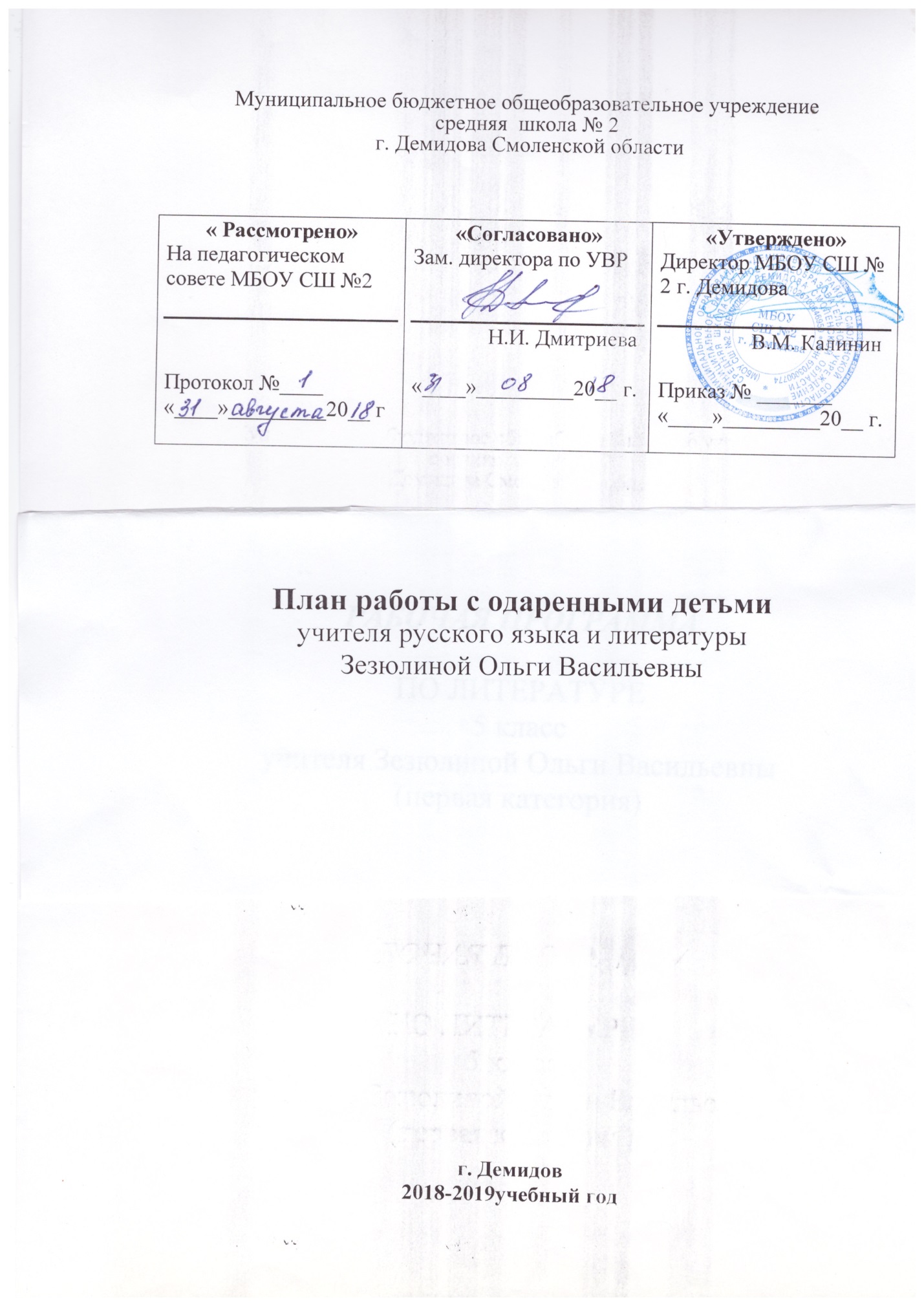 Цель:-создание благоприятных условий для развития талантливых учащихся через оптимальную структуру школьного и дополнительного образованияЗадачи:-использование на уроке русского языка дифференциации на основе индивидуальных особенностей обучающихся;-отбор средств обучения, способствующих развитию самостоятельности мышления, инициативности, а также научно-исследовательских навыков, творчества в урочной и внеурочной деятельности;-организация разнообразной внеурочной деятельности по предмету;-развитие у одарённых детей качественно высокого уровня знаний русского языка.
Обоснование необходимости работы с одаренными детьмиРеформы, произошедшие в системе образования, изменили отношение к учащимся, проявляющим неординарные способности. В нашем сознании начинает формироваться понимание того, что переход в век наукоемких технологий невозможен без сохранения и умножения интеллектуального потенциала общества.Функции учителя1.Выявление одарённых детей.2.Корректировка программ и тематических планов для работы с одарённымидетьми, включение заданий повышенной сложности, творческого,научно-исследовательского уровней.3.Организация индивидуальной работы с одарёнными детьми.4.Подготовка учащихся к олимпиадам, конкурсам, викторинам, конференциямшкольного и городского уровня.5.Создание в учебных кабинетах картотеки материалов повышенного уровнясложности.6.Консультирование родителей одарённых детей по вопросам развитияспособностей их детей.
7.Подготовка отчетов о работе с одаренными детьми;
Принципы работы с одаренными детьми1. Оптимально ориентированный уровень сложности и трудности заданий для учеников;2. Акцент на решающую роль теории;3. Развитие у учащихся обобщенных умений (способов) познавательной деятельности;4. Обучение рациональным приемам познавательной деятельности;5. Поддержание интереса, любознательности;6. Формирование мотивов познавательного интереса с использованием особо актуального содержания, занимательности, необычности; широкое применение познавательных игр, учебных дискуссий, споров, конкурсов эрудитов, викторин и т. д.Методы работы:Проблемные, исследовательские, поисковые, практические.Основные направления работы:1. Разработка учебных и дополнительных образовательных программ, контрольного, тестового материала для одаренных учащихся;2. Диагностика – неотъемлемая часть развития интеллекта, его исходное начало;3. Создание благоприятных условий для реализации творческого потенциала одаренных детей;4. Развитие творческих способностей учащихся;5. Создание благоприятных условий для реализации творческого потенциала одаренных детей:а) организация консультативной помощи для учащихся целенаправленных на творческую самореализацию и самодостаточность;б) знакомство учащихся с новинками литературы;в) помощь ученикам в подборе литературы.Ожидаемые результаты:- удовлетворение спроса на дополнительные образовательные услуги высокоготворческого, интеллектуального уровня;- формирование банка технологий и программ для работы с одаренными детьми;- количественные показатели успешности учащихся(олимпиады, поступление в вузы, качество знаний).Формы работы с одаренными учащимися- групповые занятия по параллелям классов с сильными учащимися;- конкурсы и конференции;- участие в олимпиадах;- работа по индивидуальным планам;
При выборе форм и методов руководствуемся несколькими аспектами:- видом одарённости;- возрастом ребёнка;- социальным статусом семьи ребёнка;- уровнем одарённости;- активностью самого ребёнка;- профессиональной подготовкой педагогаПлан работы по выявлению творческих способностей у обучающихся№ п.п.Наименование мероприятияДата проведенияОтветственные1.Выявление способных обучающихся.Диагностика творческих способностей обучающихся (тестирование):Диагностика «Мои предпочтения и интересы».Диагностика мышления. Диагностика уровней познавательных способностей(методика Рыбаковой Т.Е.)Опросник (Ф.Татл и Л.Беккер) по выявлению познавательных интересов«Школьный тест умственного развития»  (методика К.М.Гуревич, Д.Векслер)Диагностика уровня творческой активности учащихся”(методика М.И. Рожкова, Ю.С. Тюнникова, Б.С. Алишеева, Л.А. Воловича)Сентябрь, октябрь ежегодноЗезюлина О.В. школьный психолог2.Классификация способных обучающихся.Сентябрь.3. Составление плана работы со способными обучающимися.Сентябрьсоциальный педагог,учитель4.Привлечение способных обучающихся к работе  в  предметных кружках, творческих объединениях,  творческих конкурсахСентябрь, ежегодноучитель, классные руководители,руководители кружков.5.Привлечение обучающихся к подготовке к олимпиадам по русскому языку, литературе, ОПКсентябрь- октябрь каждого годаЗезюлина О.В.6.Предметные недели.Тематические классные часысогласно плану работы школыЗезюлина О.В7.Привлечение к решению заданий повышенной сложности на уроках. в течение годаЗезюлина О.В8.Привлечение к участию в олимпиадах по предметамв течение года Зезюлина О.В9Поощрение победителей школьных олимпиад грамотами.по итогам Руководитель ШМО, администрация школы